第27篇 啟：普天下當向耶和華歡呼！(台語)全地著向耶和華出歡喜的聲！Tsuân-tuē tio̍h ǹg Iâ-hô-hua tshut huann-hí ê siann！ 應：你們當樂意事奉耶和華，(台語)恁著歡喜的心服事耶和華，Lín tio̍h huann-hí ê sim ho̍k-sāi Iâ-hô-hua，(和) 當來向祂歌唱。 (台語) 唱歌來到祂的面前。Tshìunn-kua lâi kàu I ê bīn-tsîng。啟：你們當曉得耶和華是上帝，(台語)恁著知耶和華是上帝！Lín tio̍h tsai Iâ-hô-hua sī Siōng-tè！應：我們是祂造的，也是屬祂的。(台語)咱是祂創造的，咱亦是祂的； Lán sī I tshòng-tsō-ê, lán ia̍h sī I ê；(和) 我們是祂的民，也是祂草場的羊。 (台語) 咱是祂的百姓，亦是祂草場的羊。ILán sī I ê peh-sìnn, ia̍h sī I tsháu-tîunn ê îunn。啟：當稱謝進入祂的門，(台語)著用感謝入祂的門；Tio̍h īng kám-siā ji̍p I ê mn̂g；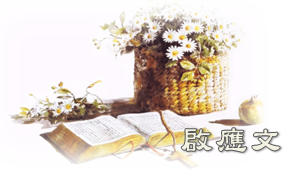 應：當讚美進入祂的院。(台語)用謳咾入祂的院。Īng o-ló ji̍p I ê īnn。(和) 當感謝祂，稱頌祂的名！ (台語) 著感謝祂，謳咾祂的名！Tio̍h kám-siā I, o-ló I ê miâ！啟：因為耶和華本為善，(台語)因為耶和華是好；In-uī Iâ-hô-hua sī hó； 應：祂的慈愛存到永遠。(台語)祂的慈愛到永遠。I ê tsû-ài kàu íng-uán。(和) 祂的信實直到萬代。 (台語) 祂的信實到萬世代。I ê sìn-si̍t kàu bān sè-tāi。                         (詩篇100：1-5) 